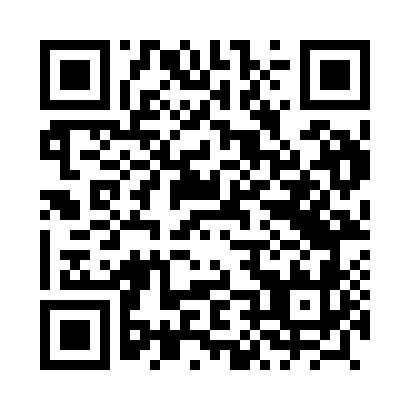 Prayer times for Loza, PolandMon 1 Apr 2024 - Tue 30 Apr 2024High Latitude Method: Angle Based RulePrayer Calculation Method: Muslim World LeagueAsar Calculation Method: HanafiPrayer times provided by https://www.salahtimes.comDateDayFajrSunriseDhuhrAsrMaghribIsha1Mon4:086:1512:475:137:209:202Tue4:056:1312:475:147:229:223Wed4:016:1012:475:167:249:254Thu3:586:0812:465:177:269:275Fri3:556:0612:465:187:279:306Sat3:526:0312:465:207:299:337Sun3:486:0112:455:217:319:358Mon3:455:5812:455:227:339:389Tue3:425:5612:455:247:359:4110Wed3:385:5412:455:257:379:4311Thu3:355:5112:445:267:399:4612Fri3:315:4912:445:287:419:4913Sat3:285:4612:445:297:429:5214Sun3:245:4412:445:307:449:5515Mon3:205:4212:435:317:469:5816Tue3:175:3912:435:337:4810:0117Wed3:135:3712:435:347:5010:0418Thu3:095:3512:435:357:5210:0719Fri3:055:3212:425:367:5410:1020Sat3:025:3012:425:387:5510:1421Sun2:585:2812:425:397:5710:1722Mon2:545:2612:425:407:5910:2023Tue2:505:2312:425:418:0110:2424Wed2:455:2112:425:428:0310:2725Thu2:415:1912:415:448:0510:3126Fri2:375:1712:415:458:0710:3427Sat2:325:1512:415:468:0810:3828Sun2:305:1212:415:478:1010:4229Mon2:295:1012:415:488:1210:4530Tue2:285:0812:415:498:1410:45